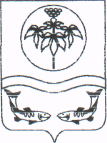 ДУМАОЛЬГИНСКОГО МУНИЦИПАЛЬНОГО РАЙОНАРЕШЕНИЕ О внесении изменений в решение Думы Ольгинского муниципальногорайона от 05.11.2014 № 121«Об установлении  земельного  налога на межселенной территории Ольгинского муниципального  района с 2015 года»Принято Думой Ольгинскогомуниципального района                                                           27 марта 2018 года           В соответствии с подпунктом 2 пункта 1 статьи 15 Федерального Закона  от 06 октября 2003  № 131-ФЗ  «Об общих принципах  организации местного самоуправления в Российской Федерации», Налоговым кодексом Российской Федерации, на основании Устава Ольгинского муниципального района, Дума Ольгинского муниципального района РЕШИЛА:1.  Приложение к решению Думы Ольгинского муниципального района от 05 ноября 2014 № 121 «Об установлении земельного налога на межселенной территории Ольгинского муниципального района с 2015 года» изложить в новой редакции (прилагается).2. Настоящее решение опубликовать в районной газете «Заветы Ленина» и разместить на официальном сайте Ольгинского муниципального района.3. Настоящее решение вступает в силу после его официального опубликования.И.о. главы Ольгинского муниципального района                              Е.В.Медведев пгт Ольгаот 27марта 2018№ 533 -НПА                                         Приложениек решению Думы Ольгинского муниципальногорайона                                                                                          от 27.03.2018 № 533-НПАОб установлении земельного налога на межселенной территории Ольгинского муниципального района с 2015 года1. Налогоплательщиками земельного налога признаются организации и физические лица, обладающие земельными участками, признаваемыми объектом налогообложения в соответствии со статьей 389 Налогового кодекса Российской Федерации, на праве собственности, праве постоянного (бессрочного) пользования или  праве пожизненного наследуемого  владения в  границах межселенной территории Ольгинского муниципального района. В отношении земельных участков, входящих в имущество, составляющее паевой инвестиционный фонд, налогоплательщиками признаются управляющие компании. При этом налог уплачивается за счет имущества, составляющего этот паевой инвестиционный фонд.Не признаются налогоплательщиками организации и физические лица в отношении земельных участков, находящихся у них на праве безвозмездного срочного пользования или переданных им по договору аренды.2. Особенности определения налоговой базы в отношении земельных участков, находящихся в общей собственности устанавливаются в соответствии со статьей 392 Налогового кодекса Российской Федерации.3. Установить налоговые ставки в следующих размерах:3.1. 0,3 процента в отношении земельных участков:отнесенных к землям сельскохозяйственного назначения или к землям в  составе зон сельскохозяйственного использования в населенных пунктах и используемых для сельскохозяйственного производства;        занятых жилищным фондом и объектами инженерной инфраструктуры жилищно - коммунального комплекса (за исключением доли в праве на земельный участок, приходящейся на объект, не относящийся к жилищному фонду и к объектам инженерной инфраструктуры жилищно – коммунального комплекса) или приобретенных (предоставленных) для жилищного строительства;приобретенных (предоставленных) для личного подсобного хозяйства, садоводства, огородничества или животноводства, а также дачного хозяйства;  ограниченных в обороте в соответствии с законодательством Российской Федерации, предоставленных для обеспечения обороны, безопасности и таможенных нужд.3.2.  1,5 процента в отношении прочих земельных  участков.4. Установить, что для  организаций и физических лиц, имеющих в собственности земельные участки, являющиеся объектом налогообложения на межселенной территории Ольгинского муниципального района, льготы, установленные в соответствии со статьей 395 Налогового кодекса Российской Федерации, Федерального Закона от 29 ноября . №141 – ФЗ,  действуют в полном объеме.      	Дополнительные налоговые льготы устанавливаются для следующих категорий налогоплательщиков:	муниципальных бюджетных, казенных и автономных учреждений в размере 50 процентов от исчисленной суммы налога;	участников гражданской и Великой Отечественной войн, других боевых операций по защите СССР из числа военнослужащих, проходивших службу в воинских частях, штабах и учреждениях, входивших в состав действующей армии, и бывших партизан в размере 50 процентов от исчисленной суммы налога.         Освобождаются от налогообложения:организации и (или) физические лица, являющиеся индивидуальными предпринимателями, признанные резидентами свободного порта Владивосток в соответствии с Федеральным законом от 13.07.2015 г. № 212-ФЗ «О свободном порте Владивосток» в течение первых пяти лет со дня получения ими статуса резидента свободного порта Владивосток, начиная с 1-го числа месяца, следующего за месяцем, в котором ими был получен такой статус, - в отношении земельных участков, используемых ими для осуществления предпринимательской деятельности;организации и (или) физические лица, являющиеся индивидуальными предпринимателями, признанные резидентами свободного порта Владивосток в соответствии с Федеральным законом от 13.07.2015 г. № 212-ФЗ «О свободном порте Владивосток», в течение последующих пяти лет с месяца, в котором прекратила действие налоговая ставка земельного налога, установленная предыдущим абзацем, в отношении земельных участков, используемых ими для осуществления  предпринимательской деятельности,  в виде понижения ставки земельного налога, предусмотренной пунктом 6.2 пункта 6 настоящего приложения, на 50 процентов.	5.  Порядок исчисления налога и авансовых платежей по налогу устанавливается в соответствии со статьей 396 Налогового кодекса Российской Федерации.Налогоплательщики, имеющие право на налоговые льготы, должны представить документы, подтверждающие такое право, в налоговые органы по месту нахождения земельного участка, признаваемого объектом налогообложения в соответствии с пунктом 3 настоящего Решения.По результатам проведения государственной кадастровой оценки земель сведения о кадастровой стоимости земельных участков предоставляются налогоплательщикам в порядке, определенном уполномоченным Правительством Российской Федерации органом исполнительной власти.6.  Налогоплательщики - организации и физические лица, являющиеся индивидуальными предпринимателями, исчисляют и уплачивают авансовые платежи по налогу в течение налогового периода до 30 апреля, до 31 июля, до 31 октября как одну четвертую налоговой ставки процентной доли кадастровой стоимости земельного участка по состоянию на 1 января года, являющегося налоговым периодом.По итогам налогового периода уплачивается до 01 февраля года следующего за истекшим налоговым периодом, после предоставления налоговой декларации по налогу,  сумма налога, определяемая как разница между суммой налога, исчисленной по ставкам, предусмотренным пунктом 6 настоящего Решения, и суммами подлежащих уплате в течение налогового периода авансовых платежей по налогу.Для физических лиц – налогоплательщиков порядок и сроки уплаты земельного налога устанавливаются в соответствии со ст.397 Налогового Кодекса Российской Федерации.  